附件1平面图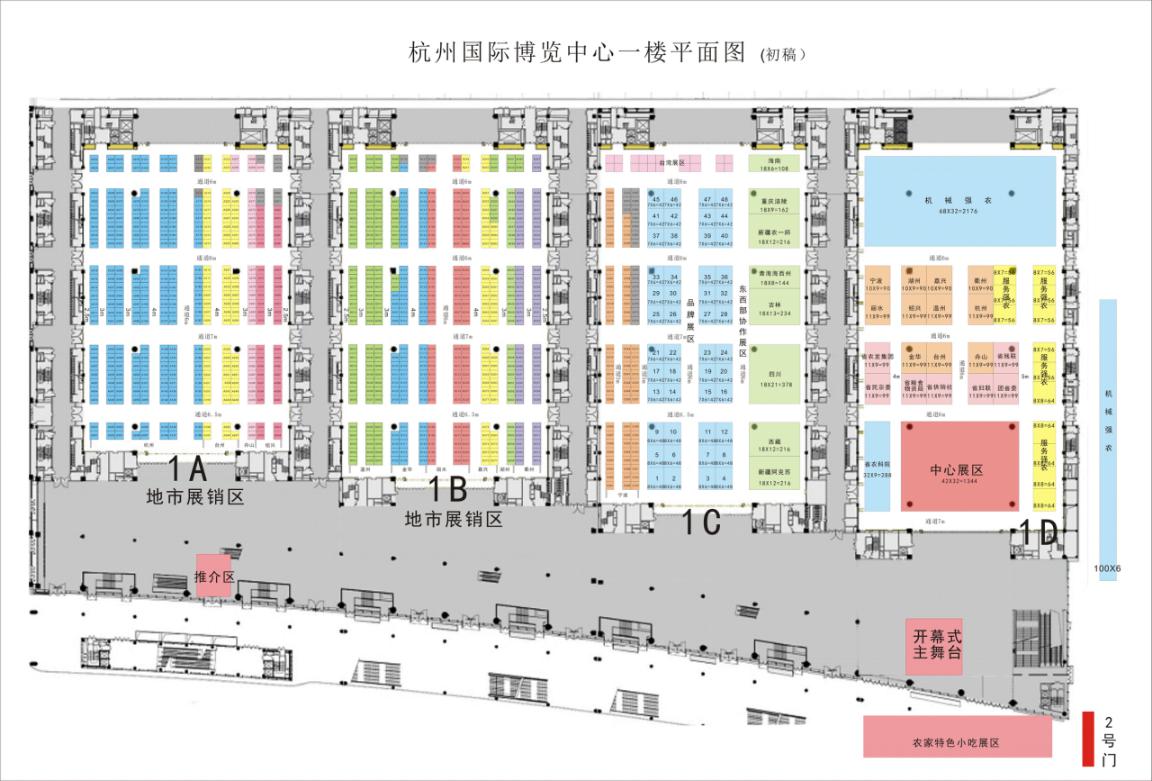 